UCHWAŁA Nr 487/ 10145 /23
ZARZĄDU WOJEWÓDZTWA PODKARPACKIEGO
w RZESZOWIE
z dnia 16 maja  2023 r.

w sprawie zmiany decyzji o realizacji projektu własnego nr RPPK.02.01.00-18-0034/16 pn. „Podkarpacki System e-Administracji Publicznej - 2 (PSeAP-2)” w ramach osi priorytetowych I – VI Regionalnego Programu Operacyjnego Województwa Podkarpackiego na lata 2014-2020Działając na podstawie:art. 41 ust. 1 i ust. 2 pkt 4) i art. 45 ust. 1  ustawy z dnia 5 czerwca 1998 r. o samorządzie województwa (Dz. U z 2022 r., poz. 2094 z późn. zm.),art. 9 ust. 1 pkt 2), ust. 2 pkt 3), art. 52 ust. 1 i 2 ustawy z dnia 11 lipca 2014 r. 
o zasadach realizacji programów w zakresie polityki spójności finansowych w perspektywie finansowej 2014-2020 (Dz. U. z 2020 r. poz. 818 z późn. zm.),Rozdziału 4.4. „Procedury dotyczące realizacji projektów własnych” Instrukcji Wykonawczej Instytucji Zarządzającej Regionalnym Programem Operacyjnym Województwa Podkarpackiego na lata 2014-2020 z dnia 31 maja 2022 r.,Uchwały Nr 206/4154/16 Zarządu Województwa Podkarpackiego w Rzeszowie z dnia 23 sierpnia 2016 r. w sprawie zatwierdzenia przez Zarząd Województwa Podkarpackiego Listy ocenionych projektów oraz wyboru projektów 
do dofinansowania z Europejskiego Funduszu Rozwoju Regionalnego w ramach osi priorytetowej II Cyfrowe Podkarpackie, działanie 2.1 Podniesienie efektywności 
i dostępności e-usług, RPO WP na lata 2014-2020,Uchwały Nr 222/4496/16 Zarządu Województwa Podkarpackiego w Rzeszowie z dnia 11 października 2016 r. w sprawie decyzji o realizacji projektu własnego w ramach osi priorytetowych I – VI Regionalnego Programu Operacyjnego Województwa Podkarpackiego na lata 2014-2020,Uchwały Nr  396/8298/18 Zarządu Województwa Podkarpackiego w Rzeszowie 
z dnia 6 lutego 2018 r.  w sprawie wydłużenia terminu realizacji projektu własnego nr RPPK.02.01.00-18-0034/16 pn. „Podkarpacki System e-Administracji Publicznej - 2 (PSeAP-2)” realizowanego w ramach osi priorytetowej II „Cyfrowe Podkarpackie” działanie 2.1 „Podniesienie efektywności i dostępności e-usług” Regionalnego Programu Operacyjnego Województwa Podkarpackiego na lata 2014-2020,Uchwały Nr 420/8765/18 Zarządu Województwa Podkarpackiego w Rzeszowie z dnia 17 kwietnia 2018 r. w sprawie zmiany decyzji o realizacji projektu własnego 
nr RPPK.02.01.00-18-0034/16 pn. „Podkarpacki System e-Administracji Publicznej - 2 (PSeAP-2)” w ramach osi priorytetowych I – VI Regionalnego Programu Operacyjnego Województwa Podkarpackiego na lata 2014-2020,Uchwały nr  62/1520/19 Zarządu Województwa Podkarpackiego w Rzeszowie 
z dnia 16 lipca 2019 r.  w sprawie wydłużenia terminu realizacji projektu własnego 
nr RPPK.02.01.00-18-0034/16 pn. „Podkarpacki System e-Administracji Publicznej - 2 (PSeAP-2)” realizowanego w ramach osi priorytetowej II „Cyfrowe Podkarpackie” działanie 2.1 „Podniesienie efektywności i dostępności e-usług” Regionalnego Programu Operacyjnego Województwa Podkarpackiego na lata 2014-2020,Uchwały Nr 67/1773/19 Zarządu Województwa Podkarpackiego w Rzeszowie z dnia 19 sierpnia 2019 r. w sprawie zmiany decyzji o realizacji projektu własnego 
nr RPPK.02.01.00-18-0034/16 pn. „Podkarpacki System e-Administracji Publicznej - 2 (PSeAP-2)” w ramach osi priorytetowych I – VI Regionalnego Programu Operacyjnego Województwa Podkarpackiego na lata 2014-2020,Uchwały Nr 150/3315/20 Zarządu Województwa Podkarpackiego w Rzeszowie z dnia 5 maja 2020 r. w sprawie wydłużenia terminu realizacji projektu własnego 
nr RPPK.02.01.00-18-0034/16 pn. „Podkarpacki System e-Administracji Publicznej - 2 (PSeAP-2)” realizowanego w ramach osi priorytetowej II „Cyfrowe Podkarpackie” działanie 2.1 „Podniesienie efektywności i dostępności e-usług” Regionalnego Programu Operacyjnego Województwa Podkarpackiego na lata 2014-2020,Uchwały Nr 199/4050/20 Zarządu Województwa Podkarpackiego w Rzeszowie z dnia 15 września 2020 r. w sprawie wydłużenia terminu realizacji projektu własnego 
nr RPPK.02.01.00-18-0034/16 pn. „Podkarpacki System e-Administracji Publicznej - 2 (PSeAP-2)” realizowanego przez Województwo Podkarpackie, w ramach Regionalnego Programu Operacyjnego Województwa Podkarpackiego na lata 
2014-2020,Uchwały Nr 265/5236/21 Zarządu Województwa Podkarpackiego w Rzeszowie z dnia 30 marca 2021 r. w sprawie wydłużenia terminu realizacji projektu własnego 
nr RPPK.02.01.00-18-0034/16 pn. „Podkarpacki System e-Administracji Publicznej - 2 (PSeAP-2)” realizowanego przez Województwo Podkarpackie, w ramach Regionalnego Programu Operacyjnego Województwa Podkarpackiego na lata 
2014-2020,Uchwały Nr 288/5652/21 Zarządu Województwa Podkarpackiego w Rzeszowie z dnia 15 czerwca 2021 r/ w sprawie zmiany decyzji o realizacji projektu własnego 
nr RPPK.02.01.00-18-0034/16 pn. „Podkarpacki System e-Administracji Publicznej – 2 (PSeAP-2)” w ramach osi priorytetowych I-VI Regionalnego Programu Operacyjnego Województwa Podkarpackiego na lata 2014-2020,Uchwały Nr 380/7586/22 Zarządu Województwa Podkarpackiego w Rzeszowie z dnia 19 kwietnia 2022 r. w sprawie wydłużenia terminu realizacji projektu 
nr RPPK.02.01.00-18-0034/16 pn. „Podkarpacki System e-Administracji Publicznej - 2 (PSeAP-2)” realizowanego przez Województwo Podkarpackie, w ramach Regionalnego Programu Operacyjnego Województwa Podkarpackiego na lata 2014-2020,Uchwały Nr 394/7891/22 Zarządu Województwa Podkarpackiego w Rzeszowie z dnia 7 czerwca 2022 r. w sprawie zmiany decyzji o realizacji projektu własnego 
nr RPPK.02.01.00-18-0034/16 pn. „Podkarpacki System e-Administracji Publicznej – 2 (PSeAP-2)” w ramach osi priorytetowych I-VI Regionalnego Programu Operacyjnego Województwa Podkarpackiego na lata 2014-2020,Uchwały Nr 481/9976/23 Zarządu Województwa Podkarpackiego w Rzeszowie z dnia 18 kwietnia 2023 r. w sprawie wydłużenia terminu realizacji projektu 
nr RPPK.02.01.00-18-0034/16 pn. „Podkarpackie system e-Administracji Publicznej – 2 (PSeAP 2)”, realizowanego przez Województwo Podkarpackie, w ramach Regionalnego Programu Operacyjnego Województwa Podkarpackiego na lata 
2014-2020.Zarząd Województwa Podkarpackiego w Rzeszowie 
uchwala, co następuje:§ 1W Decyzji o dofinansowaniu projektu – Szczegółowe warunki realizacji projektu pn. „Podkarpacki System e-Administracji Publicznej - 2 (PSeAP-2)” zatwierdzonej uchwałą 
nr 222/4496/16 Zarządu Województwa Podkarpackiego z dnia 11 października 2016 r. 
w sprawie decyzji o realizacji projektu własnego w ramach osi priorytetowych I – VI Regionalnego Programu Operacyjnego Województwa Podkarpackiego na lata 2014-2020, zmienionej Uchwałą Nr 420/8765/18 Zarządu Województwa Podkarpackiego w Rzeszowie 
z dnia 17 kwietnia 2018 r. w sprawie zmiany decyzji o realizacji projektu własnego 
nr RPPK.02.01.00-18-0034/16 pn. „Podkarpacki System e-Administracji Publicznej - 2 (PSeAP-2)” w ramach osi priorytetowych I – VI Regionalnego Programu Operacyjnego Województwa Podkarpackiego na lata 2014-2020, Uchwałą Nr 67/1773/19 Zarządu Województwa Podkarpackiego w Rzeszowie z dnia 19 sierpnia 2019 r. w sprawie zmiany decyzji o realizacji projektu własnego nr RPPK.02.01.00-18-0034/16 pn. „Podkarpacki System e-Administracji Publicznej - 2 (PSeAP-2)” w ramach osi priorytetowych I – VI Regionalnego Programu Operacyjnego Województwa Podkarpackiego na lata 2014-2020, Uchwałą Nr 288/5652/21 Zarządu Województwa Podkarpackiego w Rzeszowie z dnia 
15 czerwca 2021 r. w sprawie zmiany decyzji o realizacji projektu własnego 
nr RPPK.02.01.00-18-0034/16 pn. „Podkarpacki System e-Administracji Publicznej – 2 (PSeAP-2)” w ramach osi priorytetowych I-VI Regionalnego Programu Operacyjnego Województwa Podkarpackiego na lata 2014-2020 i Uchwałą Nr 394/7891/22 Zarządu Województwa Podkarpackiego w Rzeszowie z dnia 7 czerwca 2022 r. w sprawie zmiany decyzji o realizacji projektu własnego nr RPPK.02.01.00-18-0034/16 pn. „Podkarpacki System e-Administracji Publicznej – 2 (PSeAP-2)” w ramach osi priorytetowych I-VI Regionalnego Programu Operacyjnego Województwa Podkarpackiego na lata 2014-2020, wprowadza się następujące zmiany:1. § 2 ust. 3 i 4 Decyzji otrzymuje brzmienie:Całkowita wartość Projektu wynosi 5 865 380,95 PLN (słownie: pięć milionów osiemset sześćdziesiąt  pięć tysięcy trzysta osiemdziesiąt złotych dziewięćdziesiąt pięć groszy). Całkowite wydatki kwalifikowalne Projektu wynoszą 5 095 624,92 PLN (słownie: pięć milionów dziewięćdziesiąt pięć tysięcy sześćset dwadzieścia cztery złote dziewięćdziesiąt dwa grosze),w tym:Wydatki kwalifikowalne objęte regułami pomocy publicznej wynoszą ...........................PLN(słownie:........................................................),
w tym:dofinansowanie ze środków Funduszu wynosi ........................................PLN(słownie:...........................................................................................................),wkład własny wynosi ................................................................................ PLN(słownie:...........................................................................................................);Wydatki kwalifikowalne nieobjęte regułami pomocy publicznej wynoszą 5 095 624,92 PLN (słownie: pięć milionów dziewięćdziesiąt pięć tysięcy sześćset dwadzieścia cztery złote dziewięćdziesiąt dwa grosze),w tym:dofinansowanie ze środków Funduszu wynosi 4 331 281,15 PLN (słownie: cztery miliony trzysta trzydzieści jeden tysięcy dwieście osiemdziesiąt jeden złotych piętnaście groszy);dofinansowanie ze środków dotacji celowej z Budżetu Państwa wynosi ……………PLN(słownie: …………………………);wkład własny wynosi 764 343,77 PLN (słownie: siedemset sześćdziesiąt cztery tysiące trzysta czterdzieści trzy złote siedemdziesiąt siedem groszy).2. § 3 ust. 1 Decyzji otrzymuje brzmienie:1) Okres realizacji Projektu ustala się na: rozpoczęcie realizacji Projektu: 02.11.2016 r.zakończenie realizacji Projektu: 31.03.2023 r.3. § 25 ust. 1 Decyzji otrzymuje brzmienie:       1)Integralną część Decyzji stanowią załączniki:§ 2Projekt, o którym mowa w § 1 realizowany jest przez Departament Społeczeństwa Informacyjnego Urzędu Marszałkowskiego Województwa Podkarpackiego, 
35-010 Rzeszów, al. Łukasza Cieplińskiego 4, NIP: 8133315014, REGON: 690581324§3Szczegółowe warunki realizacji projektu określone zostaną w załączniku do uchwały.§ 4Wykonanie uchwały powierza się Dyrektorowi Departamentu Społeczeństwa Informacyjnego Urzędu Marszałkowskiego Województwa Podkarpackiego.§ 5Uchwała wchodzi w życie z dniem podjęcia.
Podpisał: Władysław Ortyl – Marszałek Województwa Podkarpackiego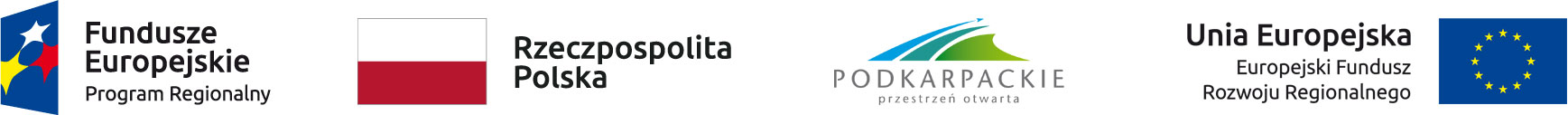 Załącznik do Uchwały Nr 487/10145/23Zarządu Województwa Podkarpackiegow Rzeszowiez dnia 16 maja 2023 r.- UZASADNIENIE –W dniu 23 sierpnia 2016 r. Zarząd Województwa Podkarpackiego uchwałą 
nr 206/4154/16 zatwierdził listę ocenionych projektów oraz wybrał do dofinansowania w ramach osi priorytetowej II Cyfrowe Podkarpackie, działanie 2.1 Podniesienie efektywności i dostępności e-usług, Regionalnego Programu Operacyjnego Województwa Podkarpackiego na lata 2014-2020 projekt pn. „Podkarpacki System 
e-Administracji Publicznej - 2 (PSeAP-2)”.W dniu 11 października 2016 r. Zarząd Województwa Podkarpackiego Uchwałą nr 222/4496/ zatwierdził ww. projekt do realizacji. Zgodnie z decyzją 
o dofinansowaniu (z późn. zm.) montaż finansowy projektu przedstawia się następująco:całkowita wartość projektu:                  	5 563 799,22 zł,wydatki kwalifikowane:  	                     	5 095 624,92 zł,dofinansowanie z EFRR: 	            	4 331 281,16 zł,wkład własny w wydatkach ogółem:    	1 232 518,06 zł.W ramach projektu dotychczas zatwierdzono dofinansowanie ze środków EFRR 
w wysokości 2 250 736,16 zł.W dniu 31 marca 2023 r. Departament Społeczeństwa Informacyjnego przedłożył skorygowany wniosek o dofinansowanie, który uwzględnia:- zmianę terminu zakończenia realizacji projektu (w związku ze zgodą Zarządu Województwa Podkarpackiego na wydłużenie terminu zakończenia realizacji projektu do 31 marca 2023 r. wynikającą z podjętej Uchwały nr 481/9976/23 z dnia 18 kwietnia 2023 r.),- zwiększenie wartości wydatków niekwalifikowanych o 85 938,13 zł w zadaniu pn. „Zakup i wdrożenie systemu informatycznego w UMWP” w związku z wystąpieniem robót dodatkowych związanych z zapotrzebowaniem na dodatkowe asysty stanowiskowe.- zwiększenie wartości wydatków niekwalifikowanych o 215 643,60 zł w zadaniu 
pn. „Inżynier kontraktu” w związku z koniecznością zapewnienia świadczenia usługi doradztwa w ramach projektu ze względu na powadzone odbiory i przygotowania 
do produkcyjnego uruchomienia PSeAP-2 (na podstawie odrębnej umowy 
nr SI-II.433.2.4.2020 zawartej w dniu 28 kwietnia 2021 r.) W wyniku dokonanych korekt we wniosku o dofinansowanie montaż finansowy projektu przedstawia się następująco:całkowita wartość projektu:              		5 865 380,95 zł,wydatki kwalifikowane:  	                 		5 095 624,92 zł,dofinansowanie z EFRR: 	               	4 331 281,15 zł,wkład własny w wydatkach ogółem:    	1 534 099,80 zł.W związku z powyższym, konieczne jest dokonanie zmian w Decyzji 
o dofinansowaniu projektu własnego, co zgodnie z zapisami Instrukcji Wykonawczej Instytucji Zarządzającej Regionalnym Programem Operacyjnym Województwa Podkarpackiego na lata 2014-2020 dokonywane jest przez Zarząd Województwa 
w formie uchwały zmieniającej decyzję o realizacji projektu własnego przez jednostkę organizacyjną.Załącznik nr 1 Wniosek o dofinansowanie realizacji Projektu ze środków Europejskiego Funduszu Rozwoju Regionalnego w ramach Osi Priorytetowej nr II „Cyfrowe Podkarpackie” Regionalnego Programu Operacyjnego dla Województwa Podkarpackiego na lata 2014-2020, o numerze RPPK.02.01.00-18-0034/16 z dnia 16.05.2016 r. (załącza beneficjent)Załącznik nr 2 Harmonogram płatności (załączono)Załącznik nr 3Wzór zestawienia wszystkich dokumentów dotyczących operacji w ramach realizowanego projektu dofinansowanego z Regionalnego Programu Operacyjnego Województwa Podkarpackiego na lata 2014-2020 (załączono)Załącznik nr 4Lista wytycznych (załączono)Załącznik nr 55.1 Zakres danych osobowych powierzonych do przetwarzania5.2 wzór Upoważnienia do przetwarzania powierzonych do przetwarzania danych osobowych w ramach zbioru: Regionalny Program Operacyjny Województwa Podkarpackiego na lata 2014-2020/wzór odwołania Upoważnienia do przetwarzania powierzonych do przetwarzania danych osobowych w ramach zbioru: Regionalny Program Operacyjny Województwa Podkarpackiego na lata 2014-20205.3 Procedura nadania upoważnienia do przetwarzania danych osobowych w CST5.4 Wzór wykazu osób upoważnionych do dostępu w ramach SL20145.5 Wnioski o nadanie/zmianę/wycofanie dostępu dla osoby uprawnionej w ramach SL2014(załączono)Załącznik nr 6Obowiązki informacyjne beneficjenta (załączono)Załącznik nr 7Wzór wniosku o zgodę na dokonanie zmian w zakresie rzeczowym Projektu (załączono)Załącznik nr 8Dokument wskazujący na umocowanie do działania na rzecz i w imieniu Beneficjenta (załącza beneficjent)Załącznik nr 9Skorygowane pola B.3 i C.1 wniosku o dofinansowanie projektu stanowiące załącznik do decyzji nr RPPK.02.01.00-18-0034/16-00 (załącza beneficjent)Załącznik nr 10Skorygowane pola B.2, B.3, C.1, C.2, C.3 oraz D wniosku o dofinansowanie projektu stanowiące załącznik do decyzji nr RPPK.02.01.00-18-0034/16-01 (załącza beneficjent)Załącznik nr 11Skorygowane pola A.11, A.12, C.1 i C.3 wniosku o dofinansowanie projektu stanowiące załącznik do Decyzji nr RPPK.02.01.00-18-0034/16-02 (załącza beneficjent)Załącznik nr 12Wniosek o zgodę na dokonanie zmian w zakresie rzeczowym projektu z dnia 20.05.2020 r., stanowiący załącznik do decyzji nr RPPK.02.01.00-18-0034/16-03 (załącza beneficjent)Załącznik nr 13Wniosek o zgodę na dokonanie zmian w zakresie rzeczowym projektu z dnia 05.10.2020 r., stanowiący załącznik do decyzji nr RPPK.02.01.00-18-0034/16-03 (załącza beneficjent)Załącznik nr 14Skorygowane pola A.8, B.2, B.3, C.1, C.3 i część D wniosku o dofinansowanie projektu stanowiące załącznik do Decyzji nr RPPK.02.01.00-18-0034/16-03 (załącza beneficjent)Załącznik nr 15Wniosek o zgodę na dokonanie zmian w zakresie rzeczowym projektu z dnia 28.01.2022 r., stanowiący załącznik do decyzji nr RPPK.02.01.00-18-0034/16-04 (załącza beneficjent)Załącznik nr 16Skorygowane pola A.5, C.1 i część D wniosku o dofinansowanie projektu stanowiące załącznik do decyzji nr RPPK.02.01.00-18-0034/16-04 (załącza beneficjent)Załącznik nr 17Skorygowane pola A.5, C.1 i część D wniosku o dofinansowanie projektu stanowiące załącznik do decyzji nr RPPK.02.01.00-18-0034/16-05 (załącza beneficjent)